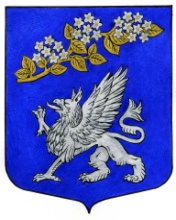 Внутригородское муниципальное образование Санкт-Петербурга муниципальный округПРАВОБЕРЕЖНЫЙМУНИЦИПАЛЬНЫЙ СОВЕТIV созывул. Латышских стрелков д.11, корпус 4, Санкт-Петербург, 193231, т/f. 584-43-34,e-mail:  spbмо57@mail.ruИНН 7811072898 КПП 781101001 ОГРН 1037825018472РЕШЕНИЕ № 13«20» марта 2014 годаВ соответствии с Конституцией Российской Федерации,  Федеральным законом от 6 октября 2003 года N 131-ФЗ «Об общих принципах организации местного самоуправления в Российской Федерации», Законом Санкт-Петербурга от 23 сентября 2009 года N 420-79 «Об организации местного самоуправления в Санкт-Петербурге», Законом Санкт-Петербурга от 29.11.2013 N 603-107, предложением Прокурора Невского района Санкт-Петербурга от 17.02.2014 г., №01-7-01/23 в целях приведения Устава МО Правобережный в соответствие с действующим законодательством, муниципальный советРЕШИЛ:Одобрить проект решения Муниципального совета МО МО Правобережный «О внесении изменений и дополнений в Устав МО Правобережный», внесённый Прокурором Невского района Санкт-Петербурга от 17.02.2014 г., №01-7-01/23;Опубликовать проект решения Муниципального совета МО МО Правобережный «О внесении изменений и дополнений в Устав МО Правобережный» официально;Контроль – Глава муниципального образования, исполняющий полномочия председателя муниципального совета Гордин Э. И.;Решение вступает в силу с 20 марта 2014 года.Глава муниципального образования,исполняющий полномочия председателямуниципального совета								Э. И. ГординПриложение к Решениюот «20» марта 2014г. № 13Внутригородское муниципальное образование Санкт-Петербурга муниципальный округПРАВОБЕРЕЖНЫЙМУНИЦИПАЛЬНЫЙ СОВЕТIV созывул. Латышских стрелков д.11, корпус 4, Санкт-Петербург, 193231, т/f. 584-43-34,e-mail:  spbмо57@mail.ruИНН 7811072898 КПП 781101001 ОГРН 1037825018472РЕШЕНИЕ № _«___» ________ 2014 годаВ соответствии с Федеральным законом от 06.10.2003 № 131 «Об общих принципах организации местного самоуправления в Российской Федерации», Законом Санкт-Петербурга от 23.09.2009 года № 420-79 «Об организации местного самоуправления в Санкт-Петербурге», Закона Санкт-Петербурга от 27.12.2013 N 737-134, Уставом внутригородского муниципального образования Санкт-Петербурга муниципальный округ Правобережный, в целях приведения Устава МО Правобережный в соответствие с действующим законодательством, муниципальный советРЕШИЛ:Внести в Устав МО Правобережный следующие изменения и дополнения:- Подпункт 47 части 2 статьи 5 изложить в следующей редакции:организация профессионального образования и дополнительного профессионального образования выборных должностных лиц местного самоуправления, членов выборных органов местного самоуправления, депутатов муниципальных советов муниципальных образований, муниципальных служащих и работников муниципальных учреждений;Настоящее Решение направить для регистрации в органы юстиции в порядке, установленным действующим законодательством.Контроль – Глава муниципального образования, исполняющий полномочия председателя муниципального совета Гордин Э. И.Решение вступает в силу с момента официального опубликования.Глава муниципального образования,исполняющий полномочия председателямуниципального совета								Э. И. ГординО проекте Решения Муниципального совета МО МО Правобережный «О внесении изменений и дополнений в Устав МО Правобережный», внесённого Прокурором Невского района от 17.02.2014 г., №01-7-01/23 и публикацииО внесении изменений и дополнений в Устав МО Правобережный